NameClass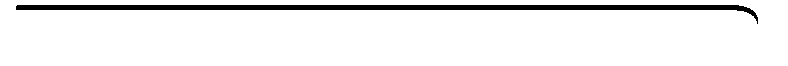 DateSolving Radical EquationsYou can solve some radical equations by isolating the radical, squaring (or cubing) both sides, and then solving for the variable. Problem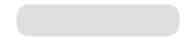 What is the solution of the radical equation To find the value of w, you need to get it alone on one side of the equation.You have not found the solution if w is in the radicand. Eliminate the radical by squaring both sides. Check the solution to the equation in the original equation.Solution: The solution of the radical equation  is w = 17.ExercisesSolve each radical equation. Check your solution.NameClassDate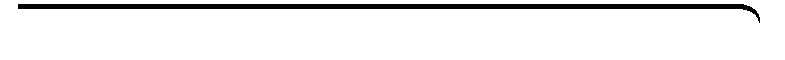 Solving Radical EquationsProblemAn extraneous solution is not a solution of the original equation.What is the extraneous solution of ?Square both sides to remove the radical and solve for the solutions. Substitute each solution into the original equation to find the solution that does not work.Solution: 1 satisfies the original equation. –5 does not satisfy the original equation, so –5 is the extraneous solution.ExercisesIdentify the extraneous solution for each radical equation.SolveAdd 9 to both sides of the equation so the radical is alone on one side of the equation.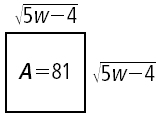 Imagine the equation is describing the side of a square. Each side measures  . Since , the area of the square is 92 or 81.When you multiply the length of the sides together, you eliminate the radical.5w – 4 = 81Write the equation for the area of the square.5w = 85Add 4 to each side.w = 17Divide both sides by 5.Check  0Substitute 17 for w.  0Multiply.  0Subtract.0 = 0Solution checks.1.2.3.4.5.6.7.8.9.SolveSquare each side to remove the radical.Square each side to remove the radical.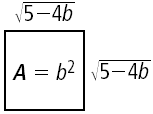 Think of the equation as the formula for thearea of a square, where each side measures .Think of the equation as the formula for thearea of a square, where each side measures .b2 = 5 – 4bWrite an equation for the area of the square.Write an equation for the area of the square.b2 + 4b – 5 = 0Because of the b2-term, the equation is a quadratic equation. Write the quadratic equation in standard form by adding 4b and subtracting 5 from each side.Because of the b2-term, the equation is a quadratic equation. Write the quadratic equation in standard form by adding 4b and subtracting 5 from each side.(b + 5)(b – 1) = 0Factor the trinomial.Factor the trinomial.b + 5 = 0    or b – 1 = 0Set each factor equal to zero.Set each factor equal to zero.b = –5            b = 1Solve for b.Solve for b.Check the solutions in the original equation to find the solution that does not satisfy the original equation.Check the solutions in the original equation to find the solution that does not satisfy the original equation.Check the solutions in the original equation to find the solution that does not satisfy the original equation.Check the solutions in the original equation to find the solution that does not satisfy the original equation.Check–5  –5  Check x = –5.–5 ≠ 5 –5 ≠ 5 Solution does not check.1  1  Check x = 1.1 = 1 1 = 1 Solution checks.10.11.12.13.14.15.